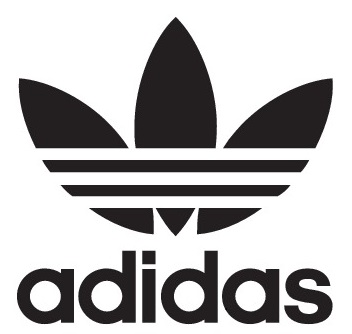 adidas Originals, Original Kampanyası ve Filmini Sunuyor:‘Original is never finished’– adidas Originals, Frank Sinatra’nın “My Way” şarkısının remiksinin yer aldığı ‘Original is never finished’ filminde, orijinali yeniden tanımlıyor– ‘Original is never finished’ filminin farklı nesillerden oluşan kadrosunda,  Snoop Dogg, Dev Hynes, Stormzy, Mabel, Kareem Abdul-Jabbar, Brandon Ingram, Petra Collins, Gonz ve Lucas Puig var– Original kampanyası, yeni nesile ilham veriyor: Orijinal asla bitmez, öyleyse orijinalin anlamını yeniden tanımla!‘Original is never finished’ filmini izlemek için tıklayabilirsiniz: http://bit.ly/2jZH9nkadidas Originals, müzik, kaykay, spor, stil ve sanat dünyasından vizyoner isimlerin yer aldığı yeni filmi ‘Original is never finished’ ile Original Kampanyası’nı sunuyor. Film, orijinal kavramının asla son bulmadığının altını çizercesine, ikonik şarkı My Way’in remixine yer veriyor: Bugünün sokak kültürüne provokatif ve yeniden düşünülmüş bir yaklaşım. Filmin kadrosunda farklı nesillerden Snoop Dogg, Dev Hynes, Stormzy, Mabel, Kareem Abdul-Jabbar, Brandon Ingram, Petra Collins, Gonz and Lucas Puig gibi isimler var. adidas Originals hep kendi klasiklerini yeniden yarattı ve şimdi de, yeni jenerasyonun yaratıcılarına dönüyor ve onlara orijinallik kavramını yeniden tanımlamaları için ilham veriyor.    “adidas Originals  için yaptığımız her şey bir ‘devam eden iş’ çünkü gerçek yaratıcılık asla bitmez” diyor adidas Originals & Core Küresel İletişim Başkan Yardımcısı Alegra O’Hare. “Sürekli kendimize meydan okuyoruz ve hayal gücünü kısıtlayan sınırları aşıyoruz. Aynısını yapmaları için de bütün yaratıcılara ilham vermeyi umuyoruz. Bu fikri ilk kez, 2015 yılında, superstar ile ortaya koyduk ve kelimenin anlamını sorguladık. Ardından, bugünün distopyan gelecek kavramı ile devam ettik ve tüketicilerimizi future yani gelecek kontrolünü ele alıp, onu şekillendirmeleri için motive ettik. Şimdi, markamızın ruhuna dair, muhtemelen en hayati konsept olan original ile, orijinal olmanın ne demek olduğuna odaklanıp, onun gerçek özünü sorgulayarak trefoil logosunun hikayesini bir üst seviyeye çıkarıyoruz.”Kreatif direktör Johannes Leonardo tarafından kavramsallaştırılan ‘Original is never finished’, eğer bir şeyin sınırlarını yeteri kadar zorlar ve ileriye götürürsen, yeniden orijinal hale gelir fikrini anlatıyor. Bu felsefe, kolektif hafıza yoluyla geçmişini yeniden keşfeden ve bu yolla yeni jenerasyona bir anlam ifade eden markanın tasarım dilinde de yaşıyor. Kampanya, 1990’ların ikonu EQT serisinin yeni nesil için yeniden tasarlanmasının da adeta habercisi.Original is never finished, kendi yolunda yürüyerek yeniden yaratmanın her zaman orijinal bir şey doğuracağı fikrini görsel bir şekilde anlatıyor. “The Birth of Venus” sahnesinde, sanatçı / fotoğrafçı Petra Collins, güzelliğin sembolik ikonu Botticelli’nin Birth of Venus’ünü yeniden keşfediyor. Collins’in tahrip edici ve çarpıcı görsel düzenlemesi ünlü sanat eserini yeni bir yapıda şekillendiriyor. Başka bir sahnede ise rapçi ve şarkı sözü yazarı Snoop Dogg, bu kez ana kahramanların rollerini değiştirerek “Doggystyle” albümünün kapağını yeniden oluştururken, hip hop kültüründeki cinsiyet eşitliği hakkında da söz söylemiş oluyor.Efsanevi ikonlarla geleceğin ikonlarının yan yana bulunduğu filmde, orijinallik fikrine meydan okunması, kaykay efsanesi Gonz ile profesyonel kaykaycı Fransız Lucas Puig’in sokakları kendi yöntemleri ile ele geçirip, orijinalin asla bitmediğini kanıtlamaları ile de devam ediyor. “Raining Basketballs” sahnesinde ise, geçmişin basketbol ikonlarından Kareem Abdul-Jabbar’ın meşaleyi geleceğin ikonlarından birine, Brandon Ingram’a devrettiğini görüyoruz. Dev Hynes’in geçmişin yansımalarına saygı duruşu niteliğindeki “Mirrors” sahnesinde ya da adidas Originals NMD ayakkabı parçaları kullanılarak yaratılan maskelerle dans eden yaratıcıların, markanın kendi ürününe yeni bir amaç yarattıkları, kelimenin tam anlamını yansıtan “Sneakerhead” sahnesinde, “Original is never finished” fikri tanımlanmaya devam ediyor. Mabel, Dej Loaf ve Stormzy gibi isimler ise başka sahnelerde, ne yaratılırsa yaratılsın hepsinin orijinal olacağına dair ilham veriyorlar;
ne de olsa orijinal asla bitmez.Film Jeneriği: Şarkı: Human yaratıcılığında, Frank Sinatra “My Way” remiksi“Doggystyle” sahnesinde Snoop Dogg“Trap Syrup” sahnesinde Stormzy “Tunnel” sahnesinde Mabel“Raining Basketballs” sahnesinde Kareem Abdul-Jabbar & Brandon Ingram “Inflated” sahnesinde Dej Loaf“Mirrors” sahnesinde Dev Hynes“Lucas & The Gonz” sahnesinde Gonz ve Lucas Puig“The Birth of Venus” sahnesinde Petra Collins  “Sneakerheads”  “Essential Squad” Editöre Notlar: adidas Originals, geçmişte spor amaçlı tasarlanmış ürünlerin günümüze uyarlanması ile oluşan, trendleri belirleyenlerin tercihi olan günlük yaşam ürünlerini temsil ediyor. Bu ürünler adidas’ın tarihinde spor amaçlı kullanılmış olsa da artık spor yaparken kullanılmamaktalar. adidas Sport Performance ise adidas’ın, lider teknolojileri kullanarak tasarladığı spor ve performans ürünlerini temsil ediyor. Bu ürünler, spor yaparken tercih edilen koleksiyonlardan oluşuyor. Daha Fazla Bilgi İçin: 
Ece Şakarer
Kıdemli Basın ve Halkla İlişkiler Uzmanı
ece.sakarer@adidas.com
Tel: 0 212 355 28 77